NCRS Membership Number:  __ __ __ __ __  (Registration Will Not Be Accepted Without Your NCRS Number)Name: ____________________ Spouse/Guest: ____________________ Chapter Affiliation: ____________________Address:  : : __ __ ZIP: __ __ __ __ __Home Phone:  __ __ __ – __ __ __ – __ __ __ __  Cell Phone:  __ __ __ – __ __ __ – __ __ __ __E-Mail:  ________________________________Event Schedule – Sunday Apr 28, 20198:30 Registration, coffee and Donuts	12:00  Lunch available 9:00 Judges and owner meeting	1:00   Judging continues9:15 Judging school/Flight Judging	2:30  Awards                               *******  BRING YOUR OWN CHAIR  ********Event Registration (Please Check and Complete Requested Items and Amounts) Registration fee   per person= Judge/Owner/Spectator (Includes Lunch)	$10	$ __ __ Flight Judging Car Entry	$60	$ __ __TOTAL		$_____  Judging Participation  All participants will be included in judges training and judging the cars in the event.  Car Entry Participation  will be limited Year _______ Coupe /Conv.   Engine HP _____  VIN _______________________________ Ext Color _______Paint Code_____ Int. Color ______Trim Code ______ Int. Fabric ________ Build Date _________Insurance Co _______________________ Policy #: _________________________    Exp. Date: __ __ / __ __ / __ __Please send copies of your owner and insurance cards with this registration form.  
I agree to insure my vehicle and property against loss, damage and liability and to provide proof of such insurance to the NCRS at the time of registration.  I agree to assume the risk of any and all damages or injury and to indemnify and hold harmless, NCRS, its officers, directors, agents, employees and Chapters for any acts or omissions which may result in the theft or destruction of my property or injury to me or others occurring, during or as a consequence of this meet.  Your signature below signifies that you have read and agree to all individual meet requirements.  Proof of insurance must be presented at the meet.
Signature:  ______________________________________________  Date:  __ __ / __ __ / __ __ __ __Make checks payable to:  Pittsburgh Tri-State Chapter NCRS Registration must be postmarked by April 22, 2019	Send to:	Jim Wainwright 104 Aldrich Ave, Altoona, PA 16602 james_wainwright@hsb.com	Phone:	814-942-2758   Note:  “NCRS” in subject line when e-mailing.	Meet Chairman:	Don Geary  Phone: 724-875-7749 or dlgeary@comcast.net	Judging Chairman:	Bill Bryan Phone:  814-931-9101 or crosskeystv@yahoo.comNOTE:  This is a mini-meet and Judges training session for increasing the judging knowledge of our members. Full judging points andflight awards will be earned by participants at the meet.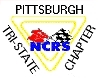 Pittsburgh Tri-State Chapter Judging SchoolWWW.NCRSPITT.COMSunday Apr 28, 2019 –  Two car limit Tom Henry Chevrolet, 5886 William Flinn Hwy, Bakerstown PA 15007 